บันทึกข้อความ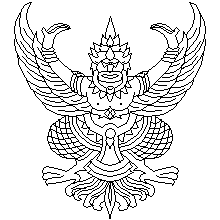 ส่วนราชการ  สำนักบริหารและพัฒนาวิชาการ กลุ่มภารกิจบริหารและธุรการ โทร. 3451ที่  ศธ ๐๕๒๓.๒๑.๑/			               วันที่       มกราคม  ๒๕60เรื่อง  ขออนุมัติเบิกค่าลงทะเบียนฝึกอบรมเรียน  ผู้อำนวยการสำนักบริหารและพัฒนาวิชาการ		ตามหนังสือที่ ศธ 0523.21.1/046 ลงวันที่ 13  มกราคม  2560 ได้อนุมัติให้ข้าพเจ้า นางสาวรัตติกา มาเจริญ ตำแหน่ง นักวิชาการเงินและบัญชีปฏิบัติการ พร้อมด้วยนางสาวเบญจมาภรณ์  วิริยา ตำแหน่ง นักวิชาการเงินและบัญชี เข้าร่วมโครงการพัฒนาศักยภาพบุคลากร หลักสูตร “กฎระเบียบสำหรับการบริหารการเงินการคลังภาครัฐ” ระหว่างวันที่ 28-29 มกราคม  ๒๕60 ณ โรงแรมโลตัส ปางสวนแก้ว จังหวัดเชียงใหม่ นั้นในการนี้ เพื่อให้การฝึกอบรมดังกล่าวเป็นไปด้วยความเรียบร้อย จึงขอเบิกค่าลงทะเบียนฝึกอบรมดังกล่าว จำนวน  7,800.00 บาท (เจ็ดพันแปดร้อยบาทถ้วน) โดยเบิกจ่ายจากงบประมาณเงินรายได้ ประจำปี ๒๕60 ของสำนักบริหารและพัฒนาวิชาการ แผนงานพื้นฐานด้านการสร้างพัฒนาและเสริมสร้างศักยภาพคน กิจกรรมสนับสนุนบริหารจัดการทั่วไป ผลผลิตผู้สำเร็จการศึกษาด้านวิทยาศาสตร์และเทคโนโลยี แผนงานการเรียนการสอน งานสนับสนุนการจัดการศึกษา(งานพัฒนาคุณภาพการศึกษา) กองทุนพัฒนาบุคลากร งบดำเนินงาน ค่าตอบแทนใช้สอยและวัสดุ		จึงเรียนมาเพื่อโปรดพิจารณาอนุมัติ (นางสาวรัตติกา  มาเจริญ) นักวิชาการเงินและบัญชีปฏิบัติการ